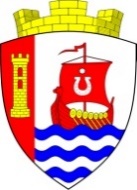 Муниципальное образованиеСвердловское городское поселениеВсеволожского муниципального районаЛенинградской областиАДМИНИСТРАЦИЯПОСТАНОВЛЕНИЕ«___» _____________ 2021 г.                                                              №_________ г.п. им. СвердловаВ соответствии с Федеральным законом от 06.10.2003 №131-ФЗ «Об общих принципах организации местного самоуправления в Российской Федерации», руководствуясь ст. 54 Устава МО «Свердловское городское поселение», утвержденное постановлением администрации, с целью вовлечения ветеранов войны и труда, инвалидов, пенсионеров в общественную деятельность, содействия повышению их роли в решении вопросов местного значения администрация муниципального образования «Свердловского городского поселения» Всеволожского муниципального района Ленинградской области (далее – администрация) постановляет:Утвердить положение «О совете ветеранов при администрации муниципального образования «Свердловское городское поселение» Всеволожского муниципального района Ленинградской области» согласно Приложению №1 к настоящему постановлению.	2. Настоящее постановление подлежит официальному опубликованию в средствах массовой информации и подлежит размещению на официальном сайте администрации в сети Интернет по адресуwww.sverdlovo-adm.ru.3. Постановление вступает в силу с момента его официального опубликования.4. Контроль за исполнением настоящего постановления возложить на заместителя главы администрации по общим вопросам Чернова И.О.Временно исполняющий полномочияглавы администрации						          	 А.П. ШорниковОб утверждении положения «О совете ветеранов при администрации муниципального образования «Свердловское городское поселение» Всеволожского муниципального района Ленинградской области»